Gmina Krzeszowice realizuje projekt dofinansowany 
z Funduszy Europejskich
Wsparcie dzieci z rodzin pegeerowskich w rozwoju cyfrowym – Granty PPGR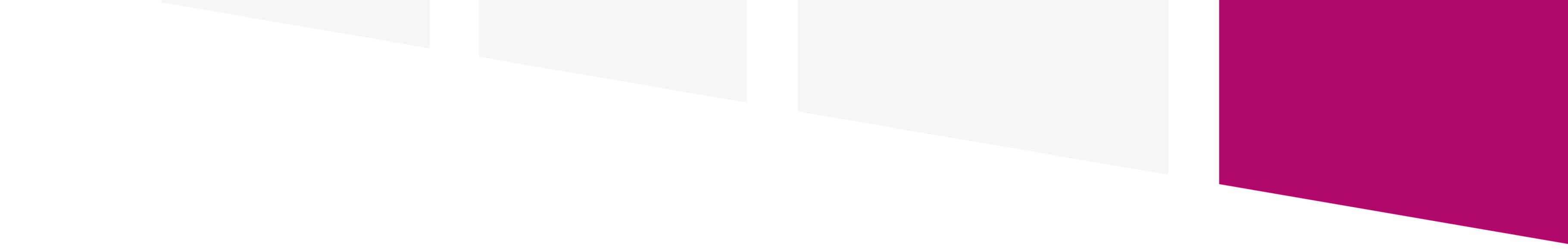 Celem projektu jest wsparcie rodzin popegeerowskich z dziećmi w zakresie dostępu do sprzętu komputerowego oraz dostępu do InternetuDofinansowanie projektu z UE: 480 000,00 zł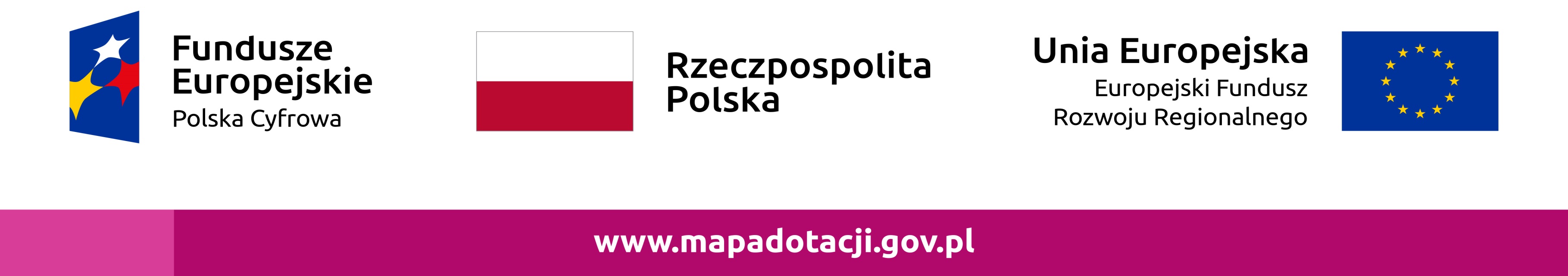 